Scripture and Feast Day NotesSunday, May 2, 2021From Today’s ReadingsJohn 7:14-23 Preaching in the temple courts, Jesus told those amazed at his knowledge that all he taught was from the One who sent him. He exhorts them to see that healing on the Sabbath is more proper than their strict adherence to Mosaic Law. Discuss/reflect: Jesus taught a humane flexibility about “tradition” and asks people to scrutinize their own behavior: “Has not Moses given you the law?And yet not one of you keeps the law” (v 19) When it comes to your Christian faith, do you ‘walk the walk’ or just ‘talk the talk’  (as so many of Jesus’ critics did)?Acts 17:1-15 Accompanied by Silas, St. Paul preached in the synagogues at Thessalonica and Berea. Although many Jews jealously opposed him - even inciting mobs to riot -  Paul converted a large number. Discuss/reflect: The Bereans were eager students of the Bible and “examined the Scriptures every day” (v.11). How often do you read the Bible? If not often, how could you increase your time spent with the Word of God, so that you, too, might be able to “reason from the Scriptures” like St. Paul (v. 2)?1 John 1:1-10 John shares his joy in all he has experienced and witnessed. God is light; those who claim fellowship with him can longer walk in the darkness. He exhorts believers to be honest about their shortcomings since Jesus forgives our sins if we confess them. Ultimately, fellowship with God leads to fellowship with one another. Discuss/reflect: The epistle writer shares his experience of the Lord “to make [his] joy complete.” (v.4) How important it is that he considers his faith complete only when proclaimed to others! Do you witness to your faith? By example? By invitation? In conversation? Today is the Feast of the Apparition of the Holy CrossThe 4th Sunday after Easter, this important feast of the cross recalls a miracle occurring in 351 A.D. when a huge cross appeared in the sky over Mt. Zion in Jerusalem. It was seen stretching from the Mount of Olives to Golgotha (a distance of approx. 1½ miles). The miracle affected everyone: Christians were strengthened in their faith and many non-believers were converted as a result. There is historical proof of this event. The presiding Archbishop of Jerusalem, Guregh (St. Cyril), wrote to the Christian Emperor Constantine of Constantinople telling him of this great miracle; the letter has been preserved by the Armenian Church. At the time, Constantine was still defending the teachings of the heretic Arius and thereby promoting division in the church. But the letter renewed his faith and fortified his resolve to adhere to orthodox doctrine.   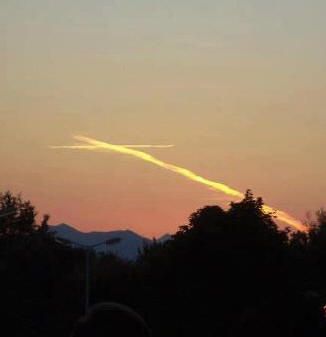         Department of Christian Education/ Diocese of the Armenian Church of America (Eastern)/elisea@armeniandiocese.org. 